　　　　ほっとひだまり催事案内（２０２０）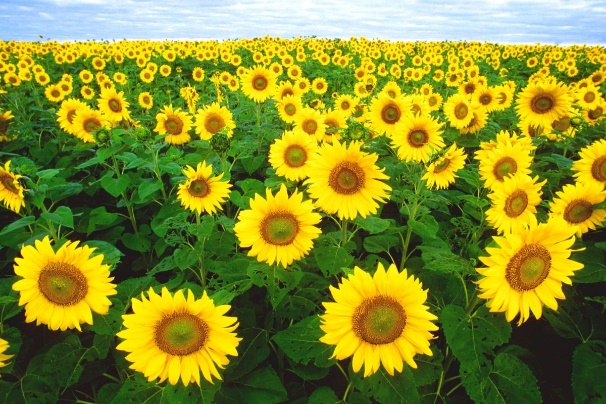 　　　　　　　　　９月02020・９さろん歌 声 喫 茶「ほっとひだまり」歌と体操・脳活！頭一汗かきましょう！究極の脳トレ！四季の歌に合わせて手話を習いましょう！令和　2年　９月　９日（水）１０：００～参加費　２００円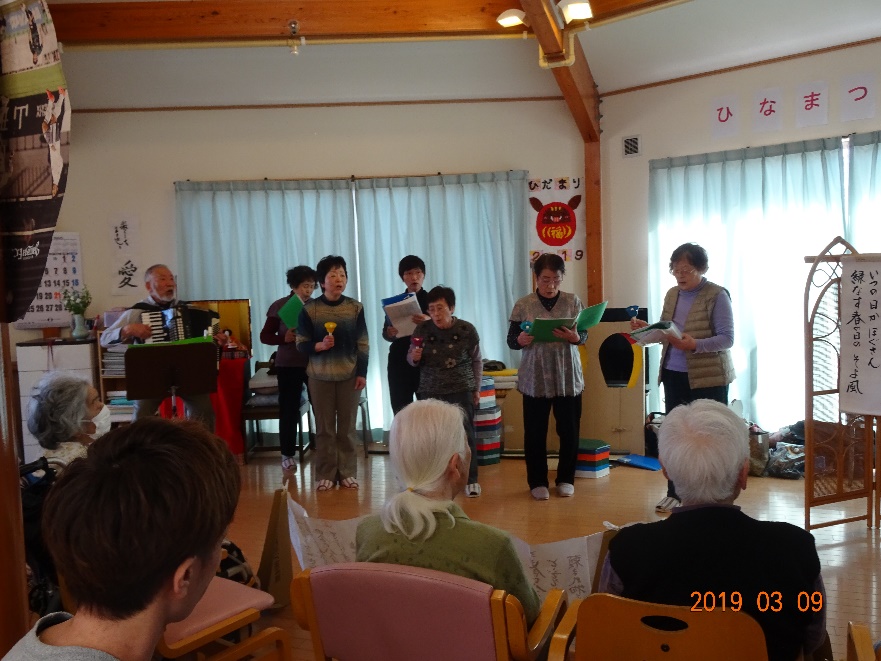 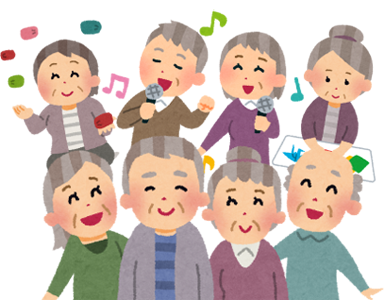 2020・９さろん認知症になっても、地域の中で暮らし続けることができる地域の人の、温かい見守りと家族へのいたわりがあればー　過ぎてきた時間を取り戻す　ひとときを楽しみながら「思い出かふぇ」すこやか見守り散歩午後から～～～！日　時　令和2年９月２３日（水）10：00～お昼代　３００円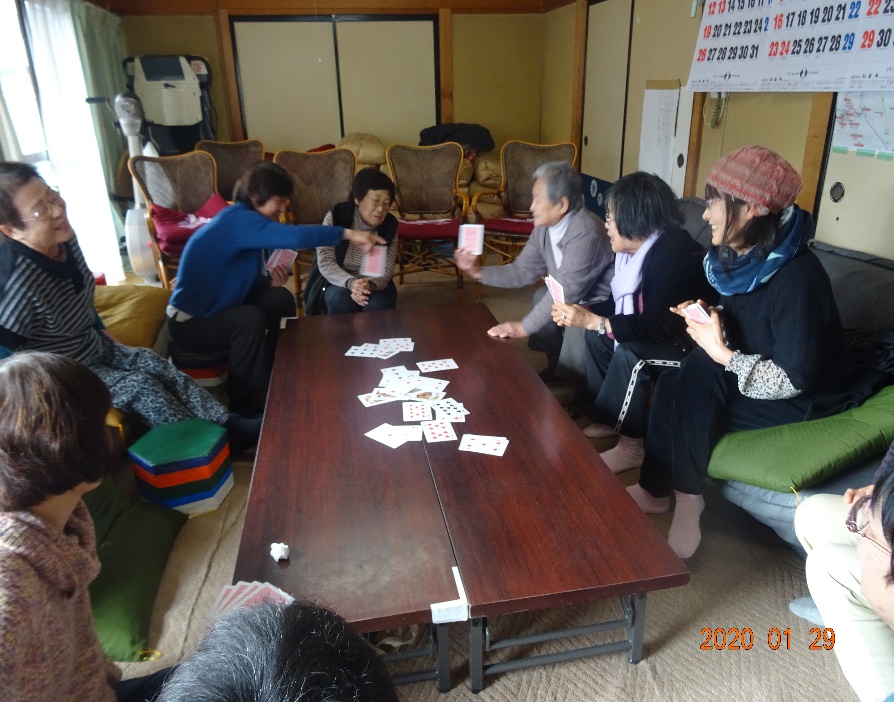 会　場　ほっとひだまり背筋を伸ばして若返り！ストレッチ「健康体操」楽しみながら	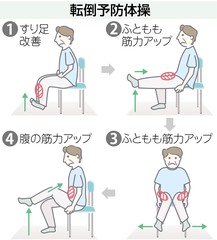 オカリナの和らいだ音色で　癒されています。オカリナが心をつないでくれる「大切な時間」またねと笑顔でわかれるその時　大切な友達と過ごした幸せを感じていますご一緒しませんか　私たちと―オカリナ 長閑（のどか）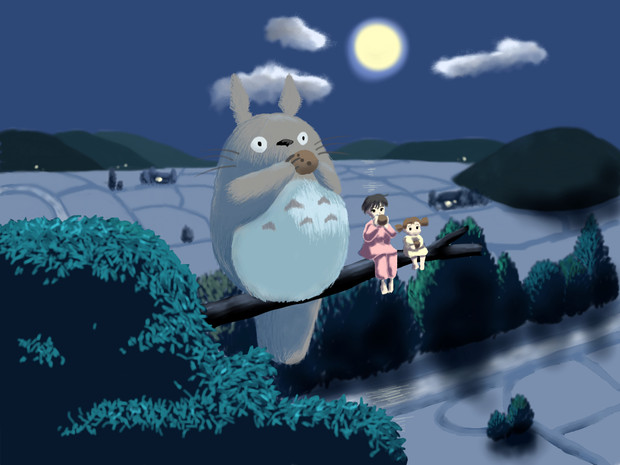 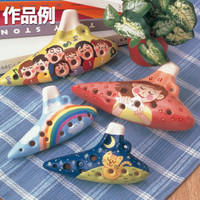 9月２4日（木）１４：００～会費　１００円練習場　ほっとひだまり問い合わせ・参加希望について特定非営利活動法人　コミュニティーケアサポートさろん　ほっとひだまり　住　所　安曇野市高家８０６－１電　話　０２６３－３１－０５０１又は７１－２７８０（集皆所ひだまりまで）担当/ 八田・古根日曜日催　事　≪カレンダー≫参加 ○１火２水３木健康体操１３：００～　地区社協４金５土６日７月８火９水歌声喫茶１０：００～募集中１０木１１金１２土１３日１４月１５火１６水１７木１８金１９土２０日２１月２２火２３水おもいでカフェ１０：００～募集中２４木のどか14：00～募集中２５金２６土２７日２８月２９火細萱　料理教室１０：００～募集中３０水３１